Davis Family Foundation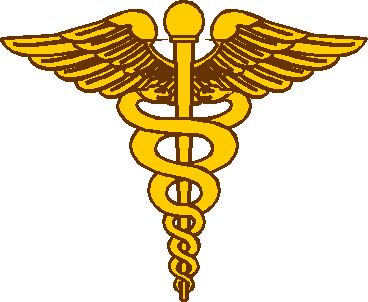 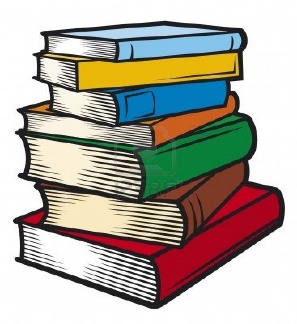 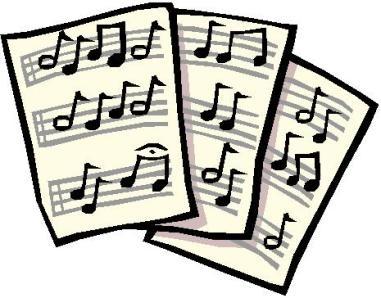 Getting started	Login or create an account…Please note: If you have applied to the Davis Conservation Foundation you should use the same login information for Davis Family Foundation.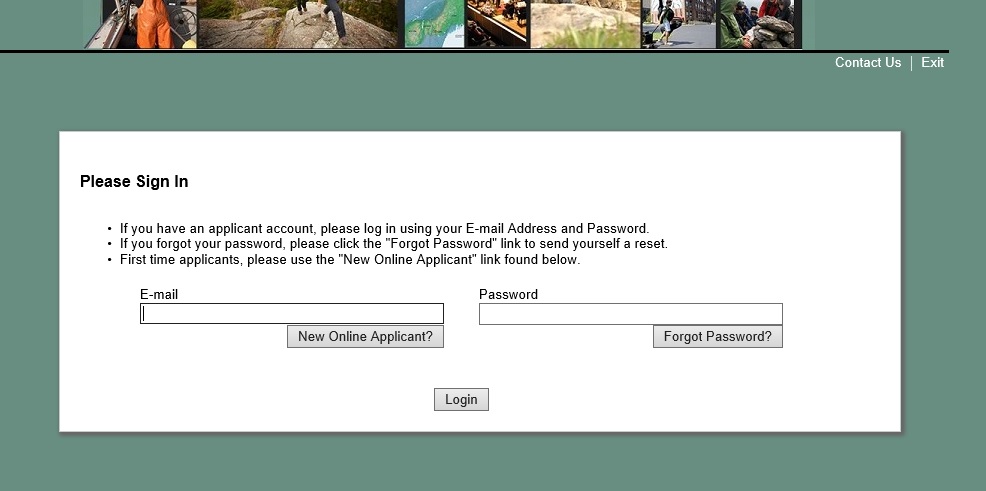 The email address associated with your online account will receive notification when:You create an accountYou save a draft of your applicationYou submit your applicationYou click “Forgot Password”Your grant completion report is dueYou save a draft of your grant reportYou submit your grant completion reportBefore You Begin	This is the page you will see when you log in. Please review these instructions carefully.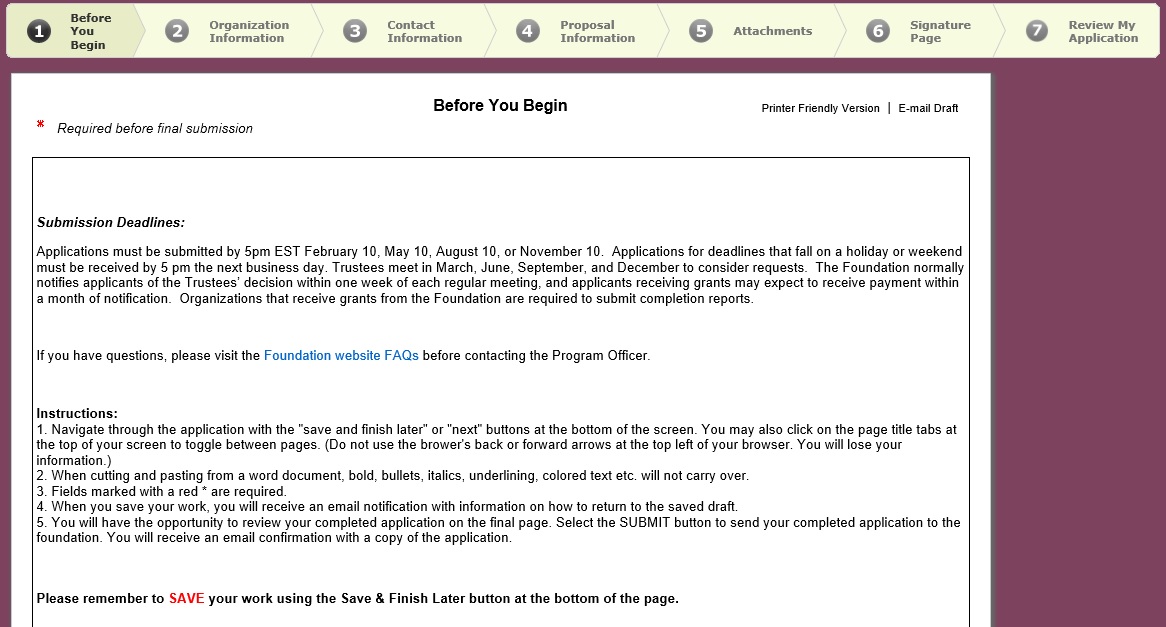 Navigating the Application	Navigation Tabs guide you through the application. Select one to go to that page. The page you are on is bold and highlighted.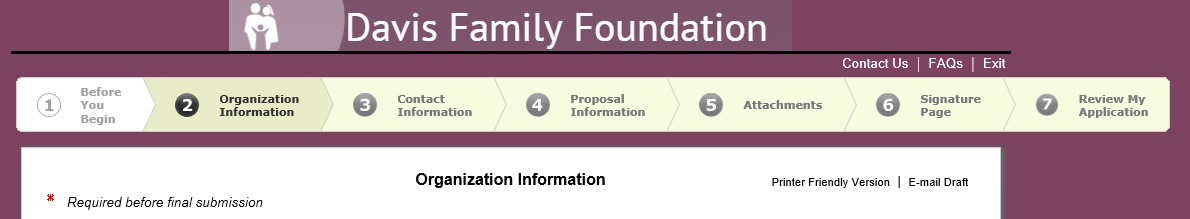 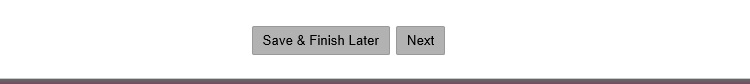 You can save your application at any time and return to it later, or proceed to the next page.This is at the bottom of every page except the last.***Helpful Tip*** Save your application often. This will not log you out, but will take you to your account homepage.Uploading Attachments	Step 1 -- Click “Browse” to select your document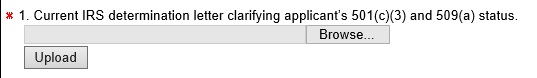 Step 2 -- Click “Upload” to attach your documentStep 3 – You will see the document name, date uploaded, and file size when it is attached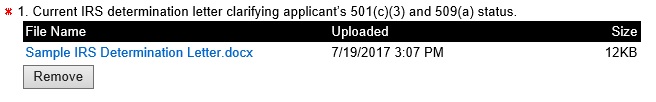 Your Account Homepage	When you select the “Save and Finish Later” button, you are taken to your account page.You will also get to this page when you log into your account once your application is in process, and when you login to submit your completion report, if awarded.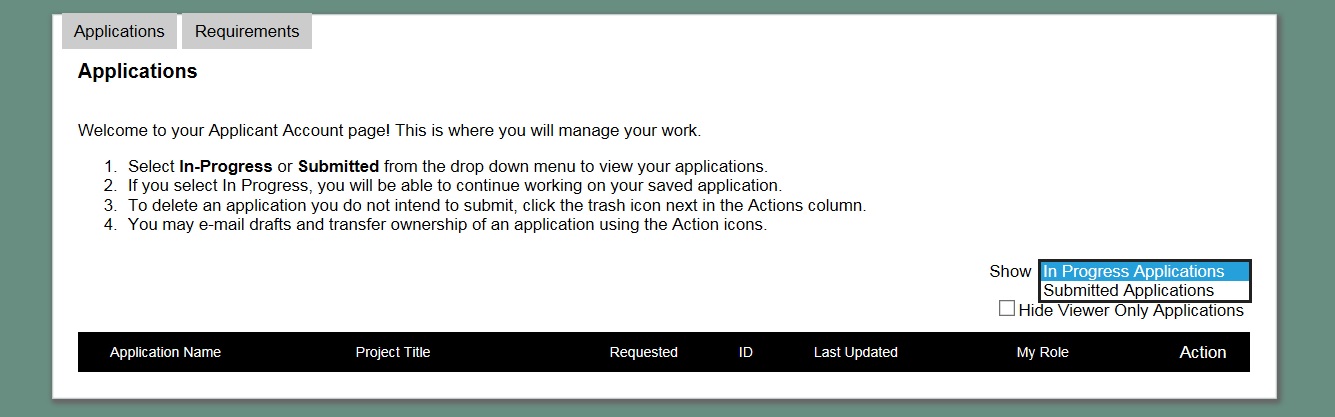 TroubleshootingContact:  	Katie Paye, Program Officer	kpaye@davisfoundations.org	(207) 846-9132 x 13		Lisa Smith, Grants Associate	lsmith@davisfoundations.org	(207) 846-9132 x 16ProblemSolutionI am signed in to my account but I can't find where to start a new application.Even if you have an existing account, all new applications MUST be started by clicking the "New Application" link found on the Apply page of the website.Our staff has changed, and we lost our login information.Contact staff to update your account to a new email address.  Using "info@..." or a more generic account for your organization may help alleviate this problem in the future.One of my documents will not attach.Chances are your file is too big (no 990s please!). Sometimes using a PDF can help. If it continues to fail to attach, please contact staff for assistance.